ПОЛОЖЕНИЕо проведении открытого чемпионата Пуровского района  по фрироупу 20.04.2019 г.Фрироуп™ − вид двигательной активности с элементами спорта и экстрима, основанный на преодолении участниками специальных дистанций, состоящих из веревочных элементов, без касаний контрольных поверхностей. Правила соревнований по фрироупу™ и другая информация о нем представлены на сайте freerope.org.ЦЕЛИ И ЗАДАЧИ- популяризации и развитии нового вида спорта- выявления сильнейших команд и спортсменов- укрепление дружеских связей между участниками соревнований- подготовка специалистов для развития фрироупа II. РУКОВОДСТВО ПРОВЕДЕНИЯ2.1. Общее руководство проведением соревнований осуществляется МБУ «Центр Развития Туризма». Общее руководство подготовкой и проведением открытого чемпионата по фрироупу возлагается на главного судью соревнований. 2.2. Соревнования проводятся по лицензии Национальной федерации фрироупа  № 2018-15.СРОКИ И МЕСТО ПРОВЕДЕНИЯЧемпионат проводится 20 апреля 2019 года г. Тарко-Сале,   городской пляж.IV. УЧАСТНИКИ ЧЕМПИОНАТА4.1. К участию в соревнованиях допускаются команды и все желающие спортсмены, внесенные в командную или личную заявку (Приложение 1), имеющие допуск врача, прошедшие мандатную комиссию и инструктаж по технике безопасности. 4.2. Несовершеннолетние участники допускаются к соревнованиям только при наличии заявки с печатью командирующей организации или письменного согласия родителей.4.3. К командным соревнованиям допускаются спортсмены следующих возрастных групп:4.4. Состав команды  4 человека. (3м + 1ж).Возрастная группа в командной гонке определяется по дате рождения. Возможен специальный допуск участников более младшего возраста по согласованию с судейской коллегией.Несовершеннолетний участник, выступающий по специальному допуску на дистанции более сложного класса, находится на дистанции только в присутствии руководителя.Допуск участника на данную дистанцию означает его выступление в соответствующей, более старшей возрастной подгруппе.ПРОГРАММА И ОРГАНИЗАЦИЯ ЧЕМПИОНАТА В программу соревнований входят личные первенства, командные гонки, а также соревнования постановщиков дистанций.В программе возможны изменения и дополнения. Уточнённая программа соревновательного дня будет объявлена накануне.20 апреля 2019года.Условия проведения соревнований в отдельных видах представлены в (Приложении 2).Для участия в соревнованиях по фрироупу допускаются индивидуальные участники и команды; состав команд на каждую командную гонку оговаривается условия вида.Каждый участник и каждая команда имеют право минимум на две зачетные попытки.ЭКИПИРОВКА КОМАНД И ДОКУМЕНТАЦИЯ6.1. Команда или участник соревнований должны:оформить заявку на участие в соревнованиях (приложение 1), подать заявку в автоматизированной информационной системе «Молодёжь России» и допуск врача;для несовершеннолетних участников - предоставить заявку с печатью командирующей организации или письменное согласие родителей на участие в соревнованиях;предоставить паспорт (свидетельство о рождении) и медицинский полис;пройти инструктаж по технике безопасности;иметь одежду, закрывающую тело от щиколоток до запястья, и спортивную обувь без металлических шипов;обязательно наличие каски (каска может быть предоставлена организаторами по предварительной заявке);получить стартовый номер и сдать его по окончании участия в соревнованиях.ОТВЕТСТВЕННОСТЬ УЧАСТНИКОВ И ПРЕДСТАВИТЕЛЕЙ КОМАНДУчастники соревнований обязаны соблюдать все требования Правил соревнований по фрироупу и настоящего положения, проявляя дисциплину, организованность, уважение к соперникам и зрителям. Представители команд не имеют право вмешиваться в действия судьи на дистанции и работу судейской коллегии. Они несут полную ответственность за соблюдение участниками правил безопасности, экологических норм, а также общее поведение участников своей команды, соблюдение запрета на курение и употребление алкоголя в зоне проведения соревнований.Ответственность за жизнь и здоровье участников несут сами участники; несовершеннолетних участников - руководители команд либо родители.ОПРЕДЕЛЕНИЕ ПОБЕДИТЕЛЕЙПобедители определяются в каждой возрастной группе в личном первенстве – по наименьшему времени, затраченному участником на преодоление дистанции в лучшей попытке. •	в командной гонке – по наибольшей сумме баллов, набранных командой за контрольное время в двух лучших (наибольших по количеству баллов) попытках; специальным дипломом за абсолютный рекорд дистанции будет награждена команда, показавшая максимальный результат в лучшей попытке;	Определение победителей в каждой возрастной группе проводится только при участии не менее 5 команд или участников в данной группе. Если в какой-то возрастной группе приняло участие менее 5 участников или команд, то по решению ГСК все участники (команды) объединяются с соответствующей по возрасту подгруппой другого пола либо соревнуются в более старшей возрастной группе (исключая группу С). При отсутствии участников в более старших группах решение о порядке проведения соревнований принимается главным судьей соревнований.Протоколы соревнования вывешиваются на информационном стенде. Жалобы и протесты принимаются от представителей команд в течение 1 часа после вывешивания протоколов и рассматриваются в соответствии с правилами соревнований.НАГРАЖДЕНИЕ ПОБЕДИТЕЛЕЙ 9.1. Команды и участники, занявшие 1, 2, 3 места в соревнованиях, награждаются дипломами и, кубками.9.2. Фотографии команд-победителей могут быть использованы для изготовления рекламной продукции МБУ «ЦРТ».ФИНАНСЫ И РАСХОДЫ10.1. Расходы, связанные с награждением из средств окружного бюджета, передаваемых в бюджеты муниципальных образований в автономном округе в форме межбюджетных субсидий на реализацию мероприятий подпрограмма 1. РЕАЛИЗАЦИЯ МЕРОПРИЯТИЙ ДЛЯ ДЕТЕЙ И МОЛОДЕЖИ, п..2.5. Реализация мероприятий, направленных на противодействие злоупотреблению наркотиками и их незаконному обороту (окружные субсидии, п.п. 2.5.2. Реализация мероприятий "Спорт против наркотиков", п.2.5.3. Проведение окружных и муниципальных акций, дней профилактики наркомании, фестивалей, выставок, конкурсов, конференций, форумов, слетов "Мы за здоровый образ жизни!". Культурно-массовые мероприятия для молодёжи с привлечением лидеров субкультур для пропаганды здорового образа жизни на 2019 год.ЗАЯВКИ И ОФОРМЛЕНИЕ ДОКУМЕНТОВ11.1. Предварительные заявки (Приложение 1) на участие в чемпионате принимаются до  16 апреля 2019 года на электронный адрес учреждения МБУ «Центр Развития Туризма»      centr_ex-turizm@mail.ru  с пометкой «Главному секретарю соревнований», а также по тел/факс: (34997) 2-48-10 по адресу: г. Тарко-Сале, мкр. Советский, д. 7. Координатор чемпионата – Артемьева Галина Федоровна Главный секретарь – Герасимова Наталья11.2.	Для участия в чемпионате участники регистрируются в автоматизированной информационной системе «Молодёжь России» https://myrosmol.ru/events и заполняют анкету не позднее 16 апреля 2019 года. Инструкция по регистрации в АИС «Молодёжь России» (Приложение 3). Регистрация в автоматизированной информационной системе означает согласие каждого участника с условиями данного Положения и является необходимым условием участника.11.3	Участники, которые не подали заявку в АИС «Молодёжь России» к участию не допускаются.В мандатную комиссию предоставляются следующие документы:заявка, заверенная медицинским учреждением по установленной форме;договор со страховой компанией на страхование жизни участников.Оригинал заявки можно также предоставить в мандатную комиссию на месте проведения чемпионата.Употребление спиртных и алкоголь содержащих напитков во время проведения чемпионата категорически запрещается. В противном случае команда снимается с соревнований.Данное положение является официальным вызовом на чемпионат.Приложение 1Заявка на участие в Открытом чемпионате Пуровского района по фрироупу.от команды __________________город_________ направляющая организация_________________________                                                                                   телефон 	эл.адрес  			* столбец № 4 напротив фамилии ставим знак «+» в том виде дистанции в класс, который вы заявляетесь.* столбец № 6 заполняется судейской коллегиейПредставитель команды  	Приложение 2Условия проведения соревнованийЛичное первенствоСтарт участников определяется согласно жеребьевке, проведенной накануне на совещании представителей. Протоколы старта вывешиваются на стенде информации не позднее 30 минут до начала соревнований.При прохождении дистанции участнику, коснувшемуся любой частью тела контрольных поверхностей, попытка не засчитывается, в итоговом протоколе будет записано «срыв» Временной интервал между участниками определяется по степени освобождения дистанции, его определяет главный судья данного класса дистанций.Один участник может участвовать только в одном классе дистанций.Примечание: По итогам работы мандатной комиссии, в случае отсутствия заявок в возрастной группе какого-либо класса СК оставляет за собой право изменения данного пункта. С целью обеспечения соревновательности во всех группах, не позднее 1 часа с начала проведения квалификационных соревнований СК имеет право объявить о возможности дозаявки участников на выступление ещё в одном классе дистанций по данной возрастной группе.Каждому участнику предоставляется не менее 2 зачетных попыток, при условии участия с начала зачетных соревнований по данному виду.В личном зачете результат участника определяется по наименьшему времени, затраченному на преодоление дистанции. По итогам всех попыток  учитывается результат лучшей попытки. В случае равенства результатов двух и более участников в лучшей попытке учитываются результаты лучших из оставшихся попыток.Командная гонка «Фрироуп - марафон»Одна команда может участвовать только в одном классе дистанций.  	Вид соревнований – «командные, на прохождение» – результат определяется по сумме баллов, набранных всеми участниками команды за контрольное время.Предстартовый инструктаж включает в себя информирование судьёй участников команды о контрольных поверхностях (земля, специально маркированная веревка и др.). Во время работы команды на дистанции судьи не информируют участников о контрольных поверхностях!Время на работу на дистанции - 4 и более минут (время будет объявлено дополнительно).Старт одновременный всех участников состава с точки/точек «старт». Старт осуществляется строго касанием рукой баннера «старт», финиш - касанием любой частью тела баннера «финиш» либо финишной опоры, маркированной данным баннером.Выбор пути прохождения (при наличии вариативности пути), способов прохождения элементов и порядок их прохождения на дистанции произвольный, по усмотрению участника, без касания контрольных поверхностей.Дополнительные условия прохождения конкретного элемента могут быть специально оговорены в дополнениях к настоящим Условиям.Количество участников, находящихся на одном элементе одновременно, не регламентируется. Разрешено взаимодействие участников, находящихся на дистанции.Дошедший до финиша участник имеет право вернуться по земле строго по беговому коридору, обозначенному ограждающей лентой, на старт и проходить дистанцию ещё неоднократно, пока не закончится время попытки.Фиксируется количество полных прохождений от старта до финиша («финиш участника - 1 балл»). Результат в попытке равен сумме набранных баллов.В случае срыва участник имеет возможность вернуться на старт по беговому коридору и начать очередное прохождение. Участник, сорвавшийся с дистанции либо находящийся в беговом коридоре, не может никаким образом прикасаться к дистанции (подавать веревки, перегонять движущиеся элементы и так далее), пока вновь не стартует. В случае касания участником, находящимся на дистанции, сорвавшегося участника первому также засчитывается срыв.Временной интервал между стартами команд определяется по степени освобождения дистанции, его определяет главный судья дистанции.По всем вопросам и предложениям обращаться в секретариат открытого чемпионата по фрироупу, по адресу centr_ex-turizm@mail.ru, с пометкой в теме письма: «Открытый чемпионат  по фрироупу»:Координатор чемпионата – Артемьева Галина Федоровна Главный секретарь – Герасимова Наталья Тел: 8(34997) 2-48-10Инструкция по использованиюавтоматизированной информационной системы«Молодежь России» для участников Регистрация на федеральные, окружные, региональные, муниципальные молодежные мероприятия проходит с использованием автоматизированной информационной системы «Молодежь России».Регистрация в АИС «Молодёжь России».Зайдите на сайт https://myrosmol.ru в Раздел «Регистрация»: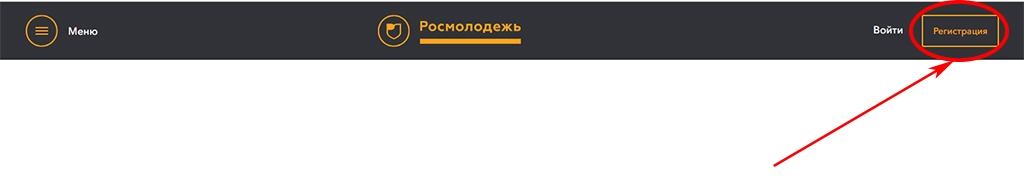 Регистрация происходит в 3 этапа. Для перехода к следующему шагу необходимо заполнение всех полей:Шаг 1: «Регистрационные данные» Заполните регистрационную форму и загрузите личное фото:Заполнение пункта «Пароль»: пароль должен содержать не менее восьми символов без пробелов, в том числе цифры, одну заглавную, одну строчную букву.Для продолжения процедуры регистрации, участник должен принять условия правил пользователя, поставив отметки напротив вопросов.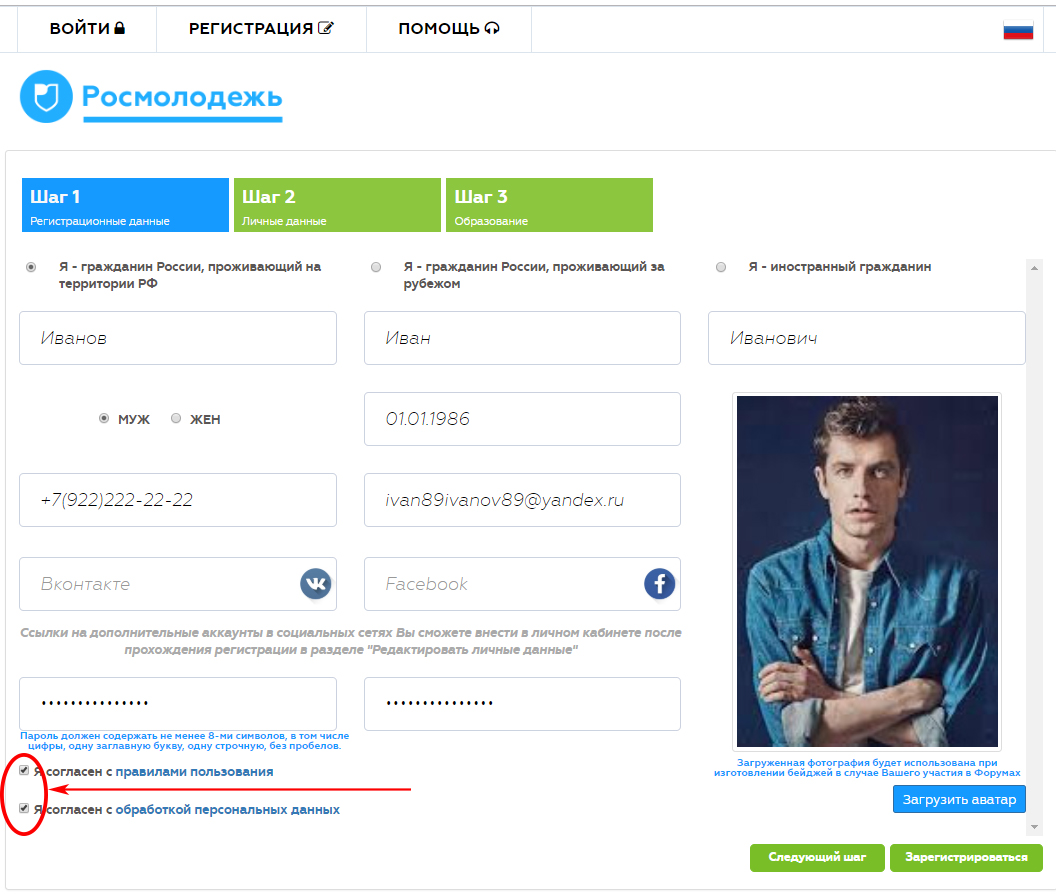 Шаг 2: «Личные данные»Заполните фактический адрес проживания: округ, регион, район, населенный пункт, индекс, улица, дом, квартира;Паспортные данные: серия, номер, кем выдан, когда выдан, код подразделения, город, улица, дом, квартира, место рождения как в паспорте.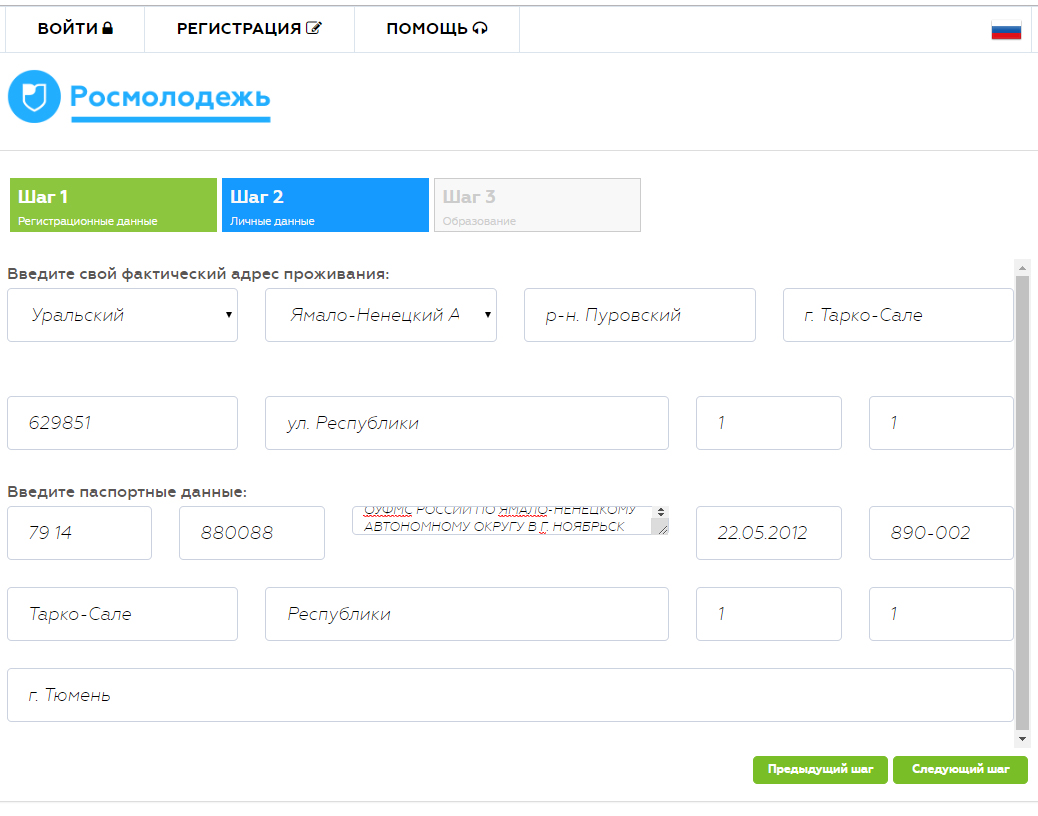 Шаг 3: «Образование»Заполните данные об уровне вашего образования (высшее, бакалавр, магистр, кандидат наук, специалист, доктор наук, неоконченное высшее, среднее специальное, среднее); Название учебного заведения; Специальность; Год окончания; Владение языками; Уровень владения языком (базовый, читаю и перевожу со словарем, разговорный технический, свободное владение).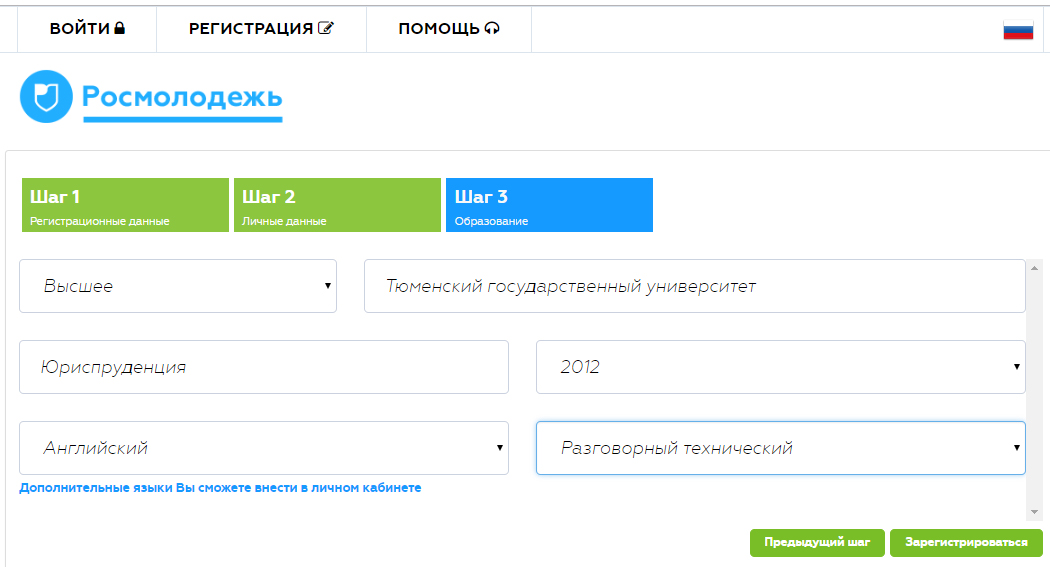 Подтверждение регистрацииПосле завершения регистрации, участнику на электронную почту, которую он указал в анкете, придет письмо с подтверждением регистрации.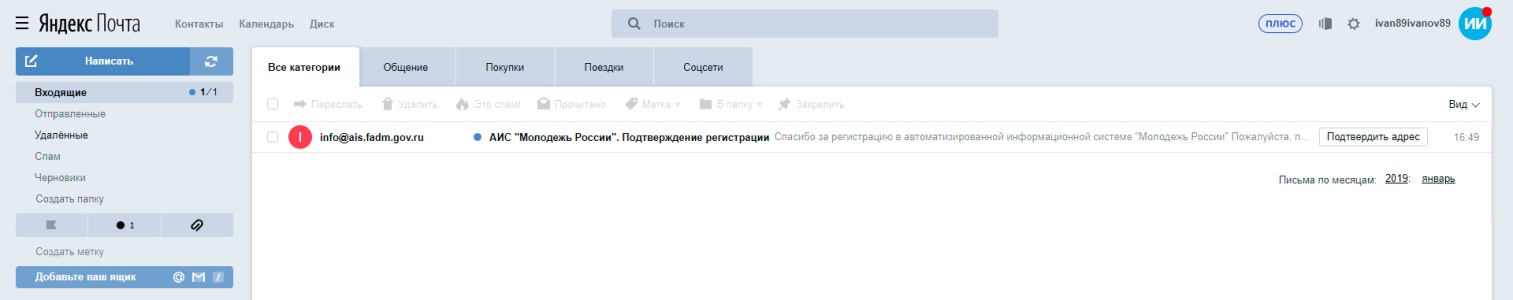 Пройдите по ссылке указанной в письме и подтвердите адрес электронной почты.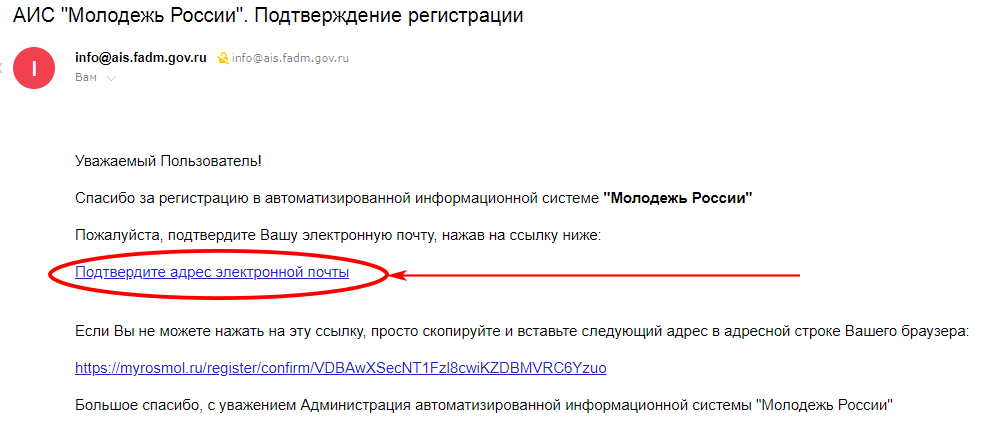 Раздел «Авторизация и настройки»: По ссылке вы попадаете в личный кабинет. Теперь нужно произвести настройки. Для этого необходимо подтвердить согласие на обработку персональных данных.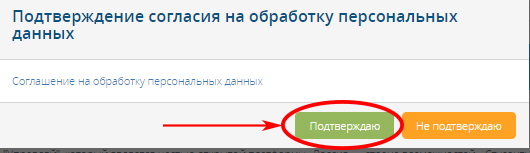  После переходим в настройки. Для этого рядом со своим фото нажимаем «Редактировать профиль».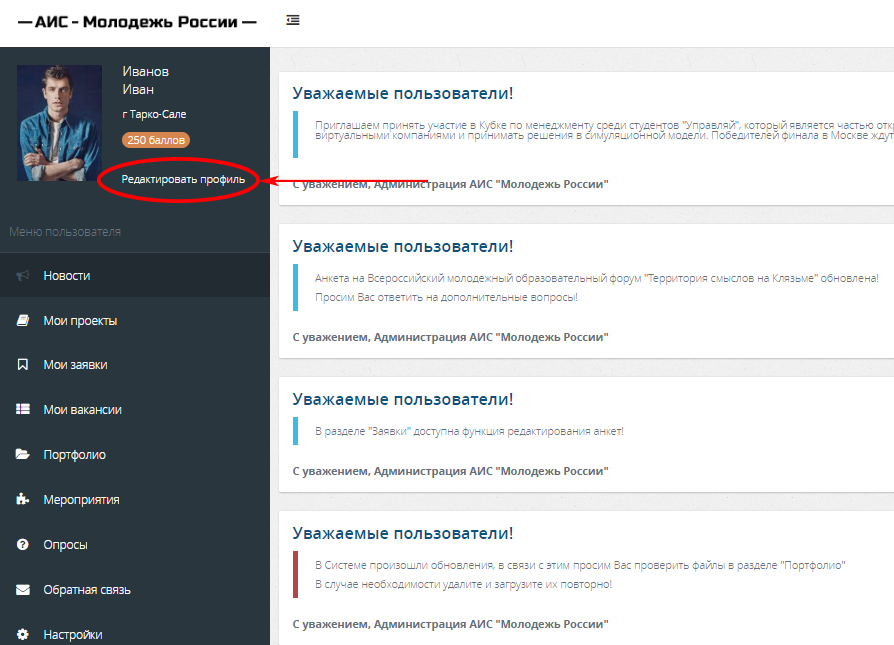 Выбираем вкладку «Деятельность» и отмечаем все направления деятельности, кроме «Лидер НКО» (если вы им не являетесь). По завершению нажимаем «Сохранить изменения».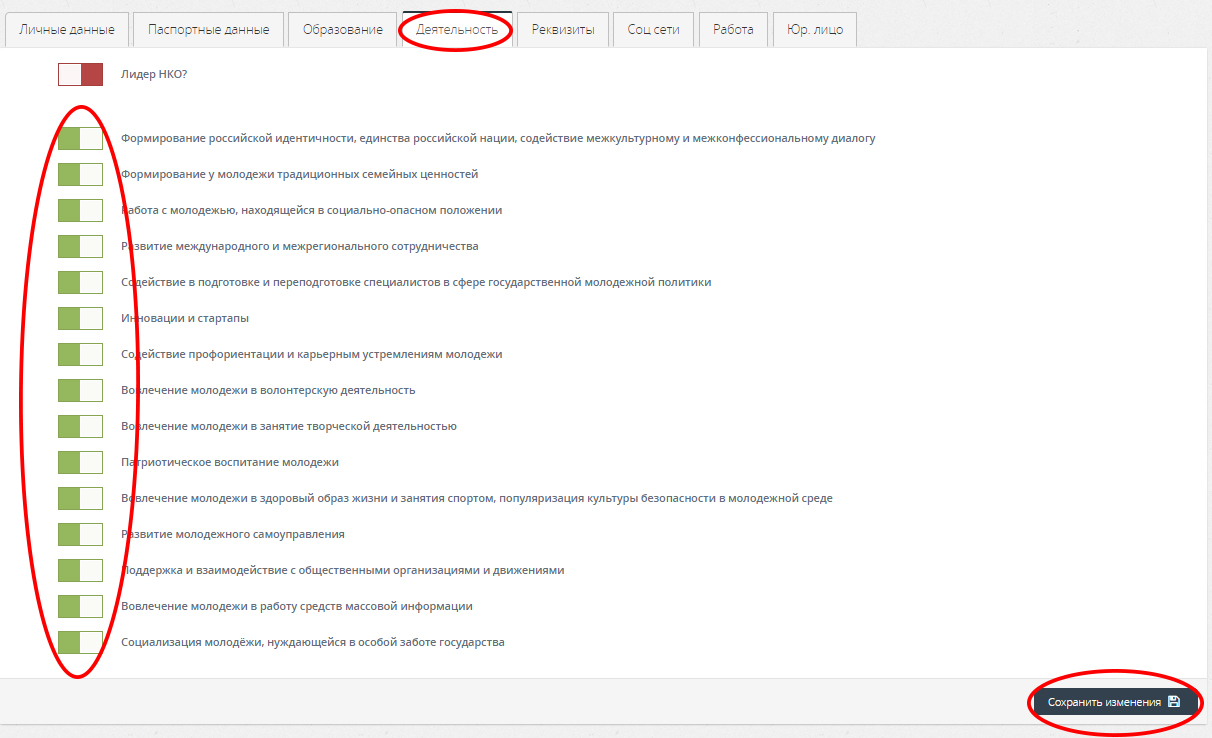 Раздел «Мероприятия»: Внизу под фотографией выбираем вкладку «Мероприятия».  В списке находите нужное вам мероприятие, нажимаете «Подробнее».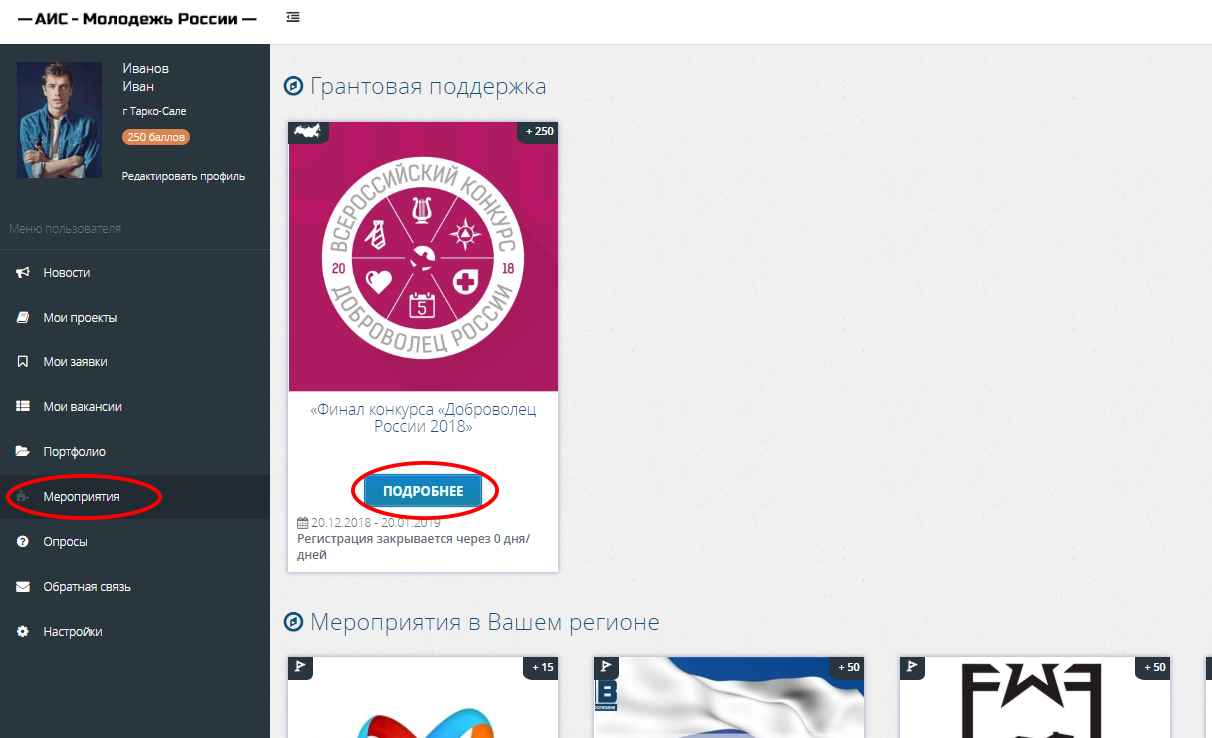 В открывшимся окне знакомимся с условиями участия в мероприятии. Внизу нажимаем «Подать заявку».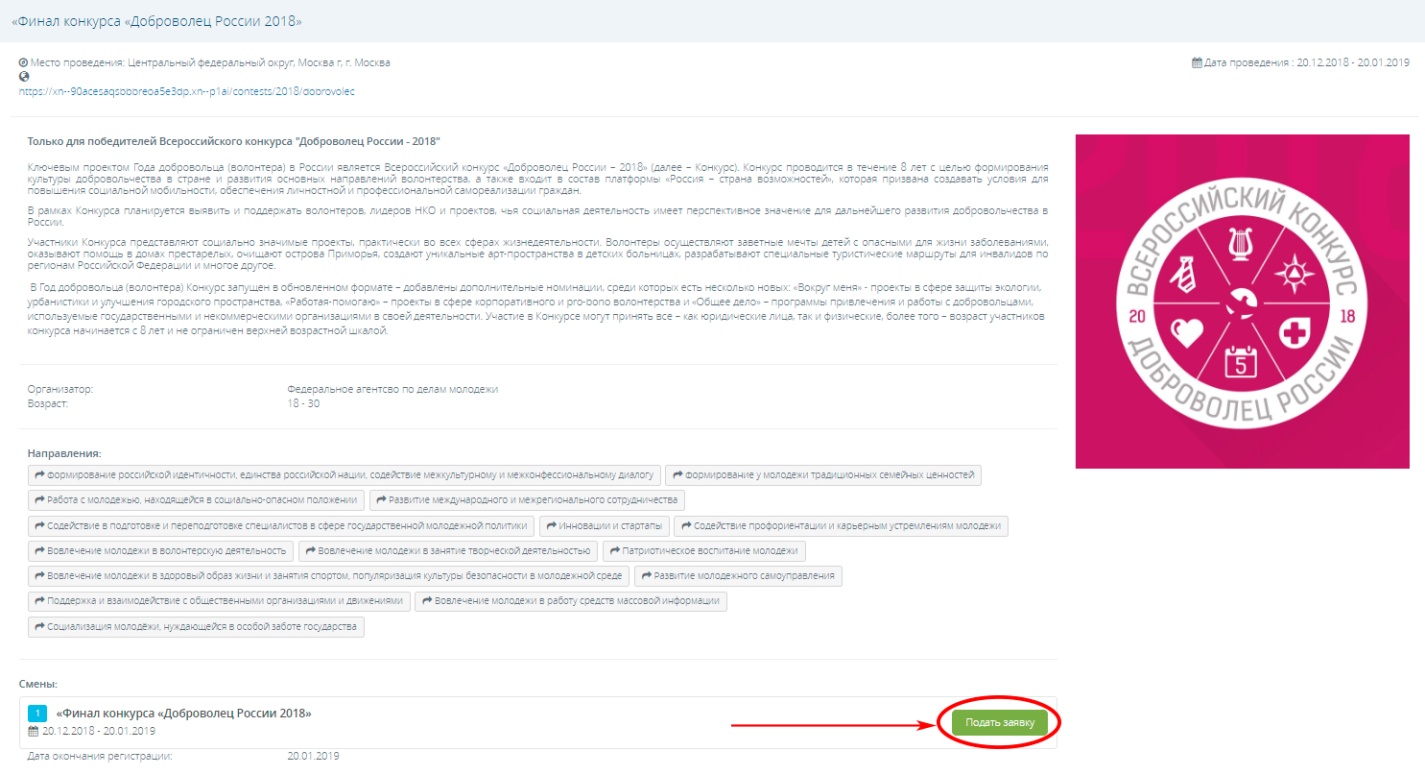 В появившимся окне, при необходимости, заполняем форму и нажимаем «Отправить заявку».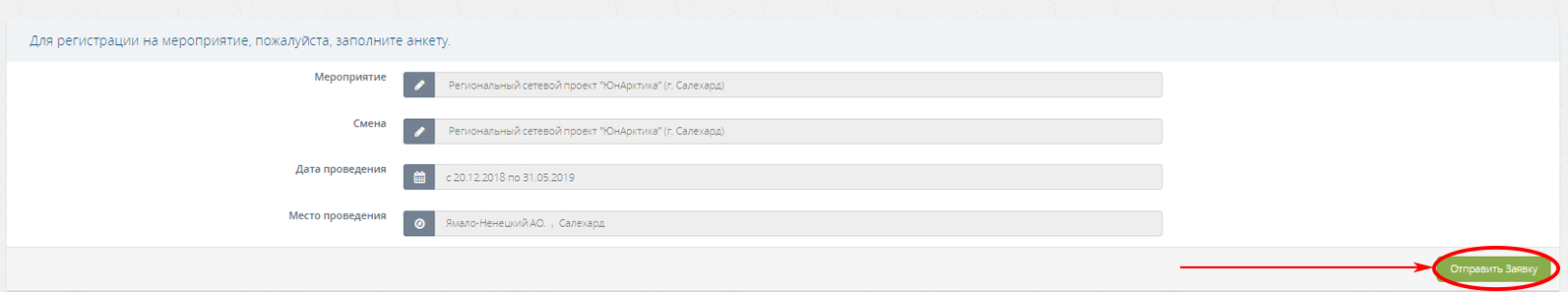 Поздравляем! Теперь Вы участник мероприятия!Согласовано:Начальник Управления молодежной политики и туризма Администрации Пуровского района_________________ С.В. Ершова«___»   _______________  2019 г.Утверждаю:Директор МБУ «Центра Развития Туризма» ______________ Г.С. Аксенова«___»______________    2019 г. ОбозначениеГруппаДистанция личных соревнований, класс Дистанция командных соревнований, классМД10 мальчики и девочки в возрасте от 10 до 13 лет включительнолюбительскийлюбительскийМ10мальчики в возрасте от 10 до 13 лет включительнолюбительскийлюбительскийД10девочки в возрасте от 10 до 13 лет включительнолюбительскийлюбительскийЮД14юноши и девушки в возрасте от 14 до 17 лет включительноспортивныйспортивныйЮ14юноши в возрасте от 14 до 17 лет включительноспортивныйспортивныйД14девушки в возрасте от 14 до 17 лет включительноспортивныйспортивныйМЖ18мужчины и женщины в возрасте от 18 лет спортивный или элитаспортивный или элитаЖ18женщины в возрасте от 18 летспортивный или элитаспортивный или элитаМ18мужчины в возрасте от 18 летспортивный или элитаспортивный или элита9:00-11:00Заезд команд участниц12:00Торжественное открытие12:10Соревнования на дистанциях 15:30Закрытие дистанций. 15:30Конкурс постановщиков дистанций. Награждение победителей.17:00Отъезд команд и участников.Данные об участникеДанные об участникеДанные об участникеЗаявка на участие в видах соревнованийЗаявка на участие в видах соревнованийЗаявка на участие в видах соревнований123456Фамилия и имя участникаДата рожденияМед.допускЛичная дистанция:«Любительский»«Спортивная»«Элита» *Командная дистанцияНомер*